El Mundo de los Glaciares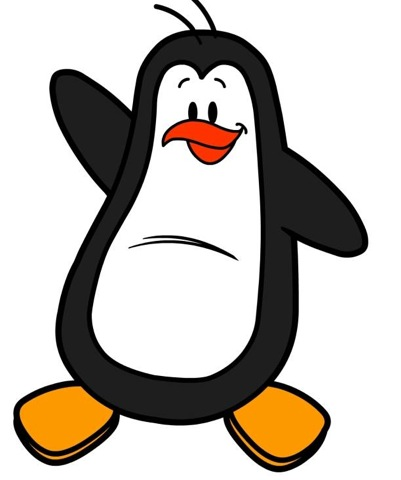 Curso Nivel Primario / SecundarioVersión Octubre 2013Centro de Derechos Humanos y Ambiente (CEDHA)VocabularioGlaciarGlaciar de RocasAmbiente PeriglacialCriologíaCirco GlacialCambio ClimáticoGlaciólogoGlaciología